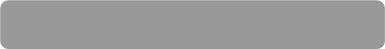 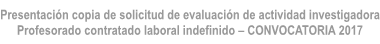 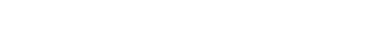 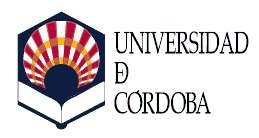 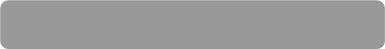 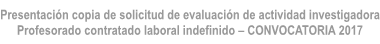 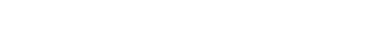 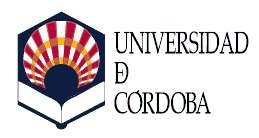 ÓRGANO AL QUE SE DIRIGE: SRA. VICERRECTORA DE PERSONAL DOCENTE E INVESTIGADORRECTORADO DE LA UNIVERSIDAD DE CÓRDOBA                                               Avda. Medina Azahara, 5 – 14071 CÓRDOBA  Datos personales Apellidos y Nombre:DNI:                                Domicilio para notificaciones:      C.P:                                 Localidad y Provincia:      Teléfono:                         Correo electrónico:      Categoría:       Profesor Contratado Doctor        Profesor Contratado Doctor Interino            Profesor ColaboradorApellidos y Nombre:DNI:                                Domicilio para notificaciones:      C.P:                                 Localidad y Provincia:      Teléfono:                         Correo electrónico:      Categoría:       Profesor Contratado Doctor        Profesor Contratado Doctor Interino            Profesor ColaboradorApellidos y Nombre:DNI:                                Domicilio para notificaciones:      C.P:                                 Localidad y Provincia:      Teléfono:                         Correo electrónico:      Categoría:       Profesor Contratado Doctor        Profesor Contratado Doctor Interino            Profesor ColaboradorApellidos y Nombre:DNI:                                Domicilio para notificaciones:      C.P:                                 Localidad y Provincia:      Teléfono:                         Correo electrónico:      Categoría:       Profesor Contratado Doctor        Profesor Contratado Doctor Interino            Profesor ColaboradorExpone Expone 1.- Que de acuerdo con la Resolución del Rectorado de la Universidad de Córdoba, por la que se fija el procedimiento y plazo de presentación de solicitudes de evaluación de la actividad investigadora del profesorado con contrato laboral indefinido de esta Universidad (Profesores Contratados Doctores, Profesores Contratados Doctores Interinos y Profesores Colaboradores) convocatoria de 2020, ha presentado su solicitud, en el plazo establecido, por Registro telemático del Ministerio de Ciencia, Innovación y Universidades con fecha         .2.- Que la mencionada Resolución establece que, una vez presentada su solicitud, el interesado, además, deberá remitir una copia de la misma a la Vicerrectora de Personal Docente e Investigador, en el plazo establecido, para que la Universidad proporcione a la ANECA el listado completo de profesores que han solicitado la evaluación. 1.- Que de acuerdo con la Resolución del Rectorado de la Universidad de Córdoba, por la que se fija el procedimiento y plazo de presentación de solicitudes de evaluación de la actividad investigadora del profesorado con contrato laboral indefinido de esta Universidad (Profesores Contratados Doctores, Profesores Contratados Doctores Interinos y Profesores Colaboradores) convocatoria de 2020, ha presentado su solicitud, en el plazo establecido, por Registro telemático del Ministerio de Ciencia, Innovación y Universidades con fecha         .2.- Que la mencionada Resolución establece que, una vez presentada su solicitud, el interesado, además, deberá remitir una copia de la misma a la Vicerrectora de Personal Docente e Investigador, en el plazo establecido, para que la Universidad proporcione a la ANECA el listado completo de profesores que han solicitado la evaluación. Solicita Solicita Se tenga por presentada la copia de la solicitud de evaluación de la actividad investigadora que se acompaña. Se tenga por presentada la copia de la solicitud de evaluación de la actividad investigadora que se acompaña. Documentos adjuntos (marcar)     Copia de la solicitud de evaluación. 	 Información Básica sobre Protección de Datos:Responsable: Universidad de CórdobaFinalidad: presentación de copia a la UCO para su tramitación al CNEAILegitimación: Convenio específico de colaboración entre la Universidad de Córdoba y la Agencia Nacional de Evaluación de la Calidad y Acreditación (ANECA)Destinatarios: CNEAI, ANECADelegado de Protección de Datos: dpdatos@uco.esDerechos: acceso, rectificación, cancelación, oposición, limitación del tratamiento, olvido y portabilidad, según se explica en la información adicional.Información adicional:  Documento de Seguridad de Protección de Datos de Carácter Personal y Política de Seguridad de la InformaciónLugar y fecha:                                               Fdo.:                                                      